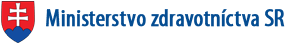 VEREJNÁ VÝZVAk predkladaniu žiadostí o poskytnutie dotácieMinisterstva zdravotníctva Slovenskej republiky na podporu zdravia pacientov so zriedkavými chorobami v Slovenskej republike pre rok 2021Verejná výzva k predkladaniu žiadostí o poskytnutie dotácie Ministerstva zdravotníctva Slovenskej republiky na podporu zdravia pacientov so zriedkavými chorobami v Slovenskej republike pre rok 2021 (ďalej ako „verejná výzva“) je vypracovaná na základe úlohy B.1. k uzneseniu vlády Slovenskej republiky č. 247 z 12. mája 2021, v zmysle ktorej má minister zdravotníctva SR zabezpečiť plnenie aktivít v rámci Akčného plánu na roky 2021-2022 k Národnému programu zdravotnej starostlivosti o pacientov so zriedkavými chorobami do roku 2030 podľa 9 základných priorít (ďalej len „akčný plán“), konkrétne úlohy č. 3.1.2 akčného plánu (príloha č. 13).V rámci realizácie prioritne určených aktivít pre rok 2021 z akčného plánu, rozpracovaného na podmienky rezortu zdravotníctva, ide o podporu rozvoja pracovísk pre zriedkavé choroby (ďalej ako „ZCH“) a rozvoja expertíznych pracovísk pre ZCH (napr. rozvoj prístrojovej technológie) v Slovenskej republike.Verejná výzva sa zverejňuje v súlade s § 2 ods. 1 písm. d), § 4 ods. 9 a § 5 ods. 8 písm. c) zákona č. 525/2010 Z. z. o poskytovaní dotácií v pôsobnosti Ministerstva zdravotníctva Slovenskej republiky v znení neskorších predpisov na realizáciu jednotlivých úloh v rámci schválených národných programov, teda na realizáciu Národného programu zdravotnej starostlivosti o pacientov so zriedkavými chorobami do roku 2030.Termín, do ktorého možno predložiť žiadosť o poskytnutie dotácie je do 16. 09. 2021.Právne predpisy, upravujúce poskytovanie dotácií:Zákon č. 525/2010 Z. z. o poskytovaní dotácií v pôsobnosti Ministerstva zdravotníctva Slovenskej republiky v znení neskorších predpisov (ďalej ako „zákon č. 525/2010 Z. z.“), ktorý je dostupný na www.slov-lex.skZákon č. 523/2004 Z. z. o rozpočtových pravidlách verejnej správy a o zmene a doplnení niektorých zákonov v znení neskorších predpisov (ďalej len „zákon č. 523/2004 Z. z.“), ktorý je dostupný na www.slov-lex.skZákon č. 343/2015 Z. z. o verejnom obstarávaní a o zmene a doplnení niektorých zákonov v znení neskorších predpisov (ďalej len „zákon o verejnom obstarávaní“), ktorý je dostupný na www.slov-lex.skZákon č. 18/2018 Z. z. o ochrane osobných údajov a o zmene a doplnení niektorých zákonov v znení neskorších predpisov,Zákon č. 82/2005 Z. z. o nelegálnej práci a nelegálnom zamestnávaní a o zmene a doplnení niektorých zákonov v znení neskorších predpisov (ďalej len „zákon č. 82/2005 Z. z.“),Zákon č. 315/2016 Z. z. o registri partnerov verejného sektora a o zmene a doplnení niektorých zákonov v znení neskorších predpisov (ďalej len „zákon 315/2016 Z. z.“),Zákon č. 330/2007 Z. z. o registri trestov a o zmene a doplnení niektorých zákonov v znení neskorších predpisov (ďalej len zákon č. 330/2007 Z. z.),Zákon č. 357/2015 Z. z. o finančnej kontrole a audite a o zmene a doplnení niektorých zákonov  v znení neskorších predpisov (ďalej len „zákon č. 357/2015 Z. z.“),Zákon č. 431/2002 Z. z. o účtovníctve v znení neskorších predpisov (ďalej len „zákon 
č. 431/2002 Z. z.“),Zákon 595/2003 Z. z. o dani z príjmov v znení neskorších predpisov (ďalej len „zákon 
č. 595/2003 Z. z.“),Opatrenie Ministerstva zdravotníctva Slovenskej republiky č. S08627-2020-OL z             12. augusta 2020, ktorým sa ustanovujú kritériá a postup na vyhodnocovanie žiadostí o poskytnutie dotácie v pôsobnosti Ministerstva zdravotníctva Slovenskej republiky, ktorý je uverejnený vo Vestníku MZ SR z 30. augusta 2020, ročník 68, čiastka 15 – 16, tvorí prílohu č. 1 tejto verejnej výzvy.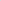 Nariadenie Európskeho parlamentu a Rady (EÚ) 2016/679 z 27. apríla 2016 o ochrane fyzických osôb pri spracúvaní osobných údajov a o voľnom pohybe takýchto údajov, ktorým sa zrušuje smernica 95/46/ES (všeobecné nariadenie o ochrane osobných údajov).Základný cieľ projektu:V rámci realizácie prioritne určených aktivít pre rok 2021 z akčného plánu, rozpracovaného na podmienky rezortu zdravotníctva ide o podporu rozvoja pracovísk pre zriedkavé choroby (ďalej ako „ZCH“) a rozvoja expertíznych pracovísk pre ZCH (napr. doplnenie potrebného prístrojového vybavenia) v Slovenskej republike.Cieľom verejnej výzvy je zabezpečiť transparentnosť pri poskytnutí dotácií Ministerstva zdravotníctva Slovenskej republiky (t. j. finančných prostriedkov z verejných zdrojov, zo štátneho rozpočtu) prihláseným žiadateľom (t. j. poskytovateľom zdravotnej starostlivosti) na podporu a rozvoj ako pracovísk pre ZCH tak aj expertíznych pracovísk pre ZCH.Formulár žiadosti v elektronickej podobe:Vzor povinných formulárov v elektronickej podobe, pre podanie žiadosti:Žiadosť o poskytnutie dotácie (podnikateľ) – príloha č. 2 tejto verejnej výzvy,Žiadosť o poskytnutie dotácie (nepodnikateľ) – príloha č. 3 tejto verejnej výzvy,Žiadosť o poskytnutie dotácie (právnická osoba) – príloha č. 4 tejto verejnej výzvy,Štruktúrovaný rozpočet projektu – príloha č. 5 tejto verejnej výzvy.Podmienky poskytnutia dotácie:Žiadateľ o dotáciu musí spĺňať ako „Kritériá a postup na vyhodnocovanie žiadostí o poskytnutie dotácie“ (príloha č. 6), tak aj obsahovo kritéria používané na posúdenie činnosti pracoviska pre ZCH: „Kritériá a postup na vyhodnocovanie žiadostí o zaradenie poskytovateľa zdravotnejstarostlivosti do Národného zoznamu pracovísk pre zriedkavé choroby v Slovenskej republike“ (príloha č. 7 ). Tieto kritériá (príloha č. 7) sú schválené aktualizovaným (účinnosť aktualizácie od 01. apríla 2018) Metodickým postupom Komisie Ministerstva zdravotníctva Slovenskej republiky pre zriedkavé choroby (Rare Diseases – RD) z 18. novembra 2015. (Rare Diseases – RD), ktorej zloženie a činnosť upravuje Štatút Komisie Ministerstva zdravotníctva Slovenskej republiky pre zriedkavé choroby (Rare Diseases – RD) z 19. júna 2019, uverejnený vo Vestníku Ministerstva zdravotníctva Slovenskej republiky z 19. júna 2019, ročník 67, čiastka 24-34 a Dodatok č. 1 k štatútu Komisie Ministerstva zdravotníctva Slovenskej republiky pre zriedkavé choroby (Rare Diseases – RD) z 09. júla 2021, ročník 69, čiastka 15.Ďalšie podmienky poskytnutia dotácie:Dotáciu možno poskytnúť žiadateľovi, ktorým je právnická osoba alebo fyzická osoba.Žiadateľ o dotáciu je povinný predložiť:žiadosť o poskytnutie dotácie (príloha č. 2 až 4 tejto verejnej výzvy)v zmysle § 4 ods. (7) zákona č. 525/2010 Z. z. je prílohou k žiadosti o poskytnutie dotácie podľa § 2 ods. 1 písm. b) až m) okrem dokladov podľa osobitného predpisu3aa) popis projektu, na ktorý sa požaduje dotácia,  b) štruktúrovaný rozpočet projektu,  c) doklad, ktorý identifikuje štatutárny orgán žiadateľa, ak údaje v ňom obsiahnuté nie je možné získať z informačných systémov verejnej správy podľa osobitného predpisu,7aaa)d) údaje potrebné na vyžiadanie výpisu z registra trestov,7aa) okrem právnickej osoby, ktorá nie je trestne zodpovedná podľa osobitného zákona,7a)e) doklad o zabezpečení financovania projektu z iných zdrojov podľa § 4 ods. (2) zákona č. 525/2010 Z. z. - v zmysle § 8a ods. (5) zákona č. 523/2004 Z. z. žiadateľ preukazuje splnenie podmienok podľa § 8a ods. (4) zákona č. 523/2004 Z. z. nasledujúcimi prílohami:a) čestným vyhlásením žiadateľa, že má vysporiadané finančné vzťahy so štátnym rozpočtom okrem finančných vzťahov voči daňovému úradu a colnému úradu, ak ide o splnenie podmienky podľa odseku 4 písm. a),b) potvrdením príslušného konkurzného súdu, nie starším ako tri mesiace, ak ide o splnenie podmienky podľa odseku 4 písm. b),c) čestným vyhlásením žiadateľa, že voči nemu nie je vedený výkon rozhodnutia, ak ide o splnenie podmienky podľa odseku 4 písm. c),d) potvrdením príslušného inšpektorátu práce14c) nie starším ako tri mesiace, že neporušil zákaz nelegálneho zamestnávania podľa osobitného predpisu, 14b) ak ide o splnenie podmienky podľa odseku 4 písm. d),e) zrušené od 1.12.2019f) zrušené od 1.1.2019 Prílohy k žiadosti o poskytnutie dotácie podľa tejto verejnej výzvy a podľa § 5 ods. 3 zákona č. 525/2010 Z. z. musia byť predložené vo forme originálu alebo úradne osvedčenej kópie nie staršej ako tri mesiace ku dňu predloženia žiadosti.Prílohy k žiadosti o poskytnutie dotácie tejto verejnej výzvy podľa zákona č. 523/2004 Z. z. § 8a ods. (4) písm. b) a c) a ods. (5) písm. b) a c) sa nevzťahujú na žiadateľa, ktorý je subjektom verejnej správy.Prílohy k žiadosti o poskytnutie dotácie tejto verejnej výzvy podľa zák. 523/2004 Z. z. § 8a ods. (4) písm. b) preukazuje len žiadateľ, ktorým je právnická osoba a fyzická osoba – podnikateľ.Dotáciu nemožno poskytnúť na:úhradu záväzkov žiadateľa z predchádzajúcich rozpočtových rokov,refundáciu výdavkov uhradených v predchádzajúcich rozpočtových rokoch,úhradu miezd, platov, služobných príjmov a ich náhrad a ostatných osobných vyrovnaní,žiadateľovi, ktorý bol právoplatne odsúdený za trestný čin proti majetku alebo za iný úmyselný trestný čin.iné ako kapitálové výdavky.Disponibilný objem zdrojov na danú výzvu:Objem finančných prostriedkov alokovaných pre poskytnutie dotácií na podporu zdravia pacientov so zriedkavými chorobami v Slovenskej republike v rozpočtovom roku 2021 je 100 000,00 EUR.Najvyššia a najnižšia výška jednej dotácie:Najvyššia výška je 100.000,00 EUR.Najnižšia výška je    25.000,00 EUR.Spôsob odstraňovania formálnych nedostatkov žiadostí:Každá žiadosť o poskytnutie dotácie musí byť podaná v súlade s touto verejnou výzvou.Žiadosti o poskytnutie dotácie vyplnené na inom alebo modifikovanom formulári, ako je predpísaný, príp. nekompletné žiadosti, budú posúdené ako dočasne nespĺňajúce kritériá formálneho hodnotenia.Žiadateľ bude o tejto skutočnosti informovaný e-mailom na adrese, ktorú uviedol v žiadosti, t. j. bude vyzvaný na doručenie prepracovanej, resp. doplnenej žiadosti o poskytnutie dotácie do 5 kalendárnych dní, odo dňa doručenia e-mailu. Lehota na doplnenie žiadosti o poskytnutie dotácie začína plynúť prvým dňom nasledujúcim po dni doručenia e-mailu. V prípade, ak žiadateľ nedoručí v stanovenej lehote prepracovanú žiadosť o poskytnutie dotácie, resp. nedoplní chýbajúce dokumenty v žiadosti o poskytnutie dotácie v stanovenej lehote, žiadosť o poskytnutie dotácie bude vyradená z ďalšieho hodnotenia, o čom bude písomne informovaný do 10 kalendárnych dní, odo dňa rozhodnutia o vyradení.Dôvody odmietnutia žiadosti:žiadosť o poskytnutie dotácie bola podaná po termíne predkladania žiadostí uvedenom vo verejnej výzve,žiadosť o poskytnutie dotácie podal neoprávnený subjekt,žiadosť o poskytnutie dotácie má formálne nedostatky i po uplynutí lehoty na ich odstránenie podľa bodu 9. tejto verejnej výzvy.žiadosť sa zameriava na poskytnutie iných ako kapitálových výdavkov. Spôsob predloženia žiadosti o poskytnutie dotácie:Žiadateľ predkladá kompletnú dokumentáciu v listinnej podobe, v slovenskom jazyku, a to jedenkrát originál žiadosti o poskytnutie dotácie, podpísaný štatutárnym orgánom žiadateľa, spolu so všetkými povinnými prílohami; jedenkrát kópiu žiadosti o poskytnutie dotácie bez identifikácie žiadateľa; jedenkrát zálohované na CD nosiči (scan ani PDF formát nie sú prípustné). Kópia bez identifikácie sa predkladá v podobe, ktorá neumožňuje priamu identifikáciu žiadateľa (v žiadosti, popise a štruktúrovanom rozpočte nesmú byť viditeľné identifikačné znaky žiadateľa, adresa, podpis a pečiatka). Originál žiadosti o poskytnutie dotácie, vrátane príloh, ako aj kópia žiadosti o poskytnutie dotácie bez príloh, majú byť zviazané jednotlivo hrebeňovou väzbou, aby nebolo možné vkladať alebo vyberať jednotlivé časti dokumentácie. Za hrebeňovú väzbu sa nebudú považovať zakladače (šanóny) s euroobalmi alebo inou väzbou. Strany musia byť očíslované.Žiadosť o poskytnutie dotácie, spolu s predpísanými prílohami žiadateľ predkladá poštou alebo osobne. Lehota na predkladanie žiadostí o poskytnutie dotácie začína plynúť dňom zverejnenia verejnej výzvy a končí dňom uvedeným vo výzve na ukončenie predkladania žiadostí. Či už žiadateľ predkladá žiadosť o poskytnutie dotácie poštou alebo osobne cez podateľňu MZ SR, rozhoduje dátum uvedený zaregistrovaním podateľňou MZ SR na obálke žiadosti. Obálky alebo balíky doručené a zaregistrované podateľňou Ministerstva zdravotníctva Slovenskej republiky (ďalej len „ministerstvo“) po termíne nebudú hodnotené vôbec a budú vrátené organizácii, ktorá žiadosť o poskytnutie dotácie odoslala. Podateľňa ministerstva prijíma poštu každý pracovné dni: pondelok - štvrtok od 8.00 do 15.00 hod., v piatok od 8.00 do 14.00 hod, prízemie - číslo dverí 5.Žiadosť o poskytnutie dotácie, vrátane jej príloh musí byť doručená spolu v jednej zalepenej obálke, ktorá bude zrozumiteľne a viditeľne označená slovami:„Žiadosť o poskytnutie dotácie – podpora zdravia pacientov so zriedkavými chorobami v Slovenskej republike pre rok 2021, NEOTVÁRAŤ.“.a adresovaná na:Ministerstvo zdravotníctva Slovenskej republikySekcia zdraviaOdbor zdravotnej starostlivostiLimbová 2837 52 Bratislava 3711.	Termín postupu vyhodnocovania žiadostí:Termín na vyhodnotenie žiadostí o poskytnutie dotácie je najneskôr do                       29. 10. 2021.12.	Zloženie komisie:Výberovým a hodnotiacim orgánom je Komisia Ministerstva zdravotníctva Slovenskej republiky na vyhodnocovanie žiadosti o poskytnutie dotácie, ktorej zloženie a činnosť upravuje § 4 ods. 10 a 11 zákona č. 525/2010 Z. z :Štatút Komisie Ministerstva zdravotníctva Slovenskej republiky na vyhodnocovanie žiadosti o poskytnutie dotácie z 29. júna 2012, uverejnený vo Vestníku Ministerstva zdravotníctva Slovenskej republiky z 29. júna 2012, ročník 60, čiastka 17 – 19 (Príloha č. 10 tejto verejnej výzvy),Dodatok č. 1 k Štatútu Komisie Ministerstva zdravotníctva Slovenskej republiky na vyhodnocovanie žiadosti o poskytnutie dotácie z 19. júna 2015, uverejnený vo Vestníku Ministerstva zdravotníctva Slovenskej republiky z 19. júna 2015, ročník 63, čiastka 4 – 5 (Príloha č. 11 tejto verejnej výzvy),Dodatok č. 2 k Štatútu Komisie Ministerstva zdravotníctva Slovenskej republiky na vyhodnocovanie žiadosti o poskytnutie dotácie z 13. augusta 2015, uverejnený vo Vestníku Ministerstva zdravotníctva Slovenskej republiky z 13. augusta 2015, ročník 63, čiastka 8 – 9 (Príloha č. 12 tejto verejnej výzvy).Komisiu Ministerstva zdravotníctva Slovenskej republiky na vyhodnocovanie žiadosti o poskytnutie dotácie tvorí: štátny tajomník, generálny riaditeľ sekcie zdravia, generálna riaditeľka sekcie financovania, štátny zamestnanec Sekcie zdravia, ktorého navrhuje generálny riaditeľ Sekcie zdravia, štátny zamestnanec Sekcie financovania, ktorého navrhuje generálny riaditeľ Sekcie financovania.Kritériá a postup na vyhodnocovanie žiadostí o poskytnutie dotácie sú uvedené v prílohe č. 6 tejto verejnej výzvy.13.	Zoznam všetkých schválených žiadostí vrátane dátumu ich schválenia, účelu a výšky žiadanej a poskytnutej dotácie a identifikácie konečného prijímateľa dotácie:Zoznam schválených žiadostí o poskytnutie dotácie bude uverejnený po ich schválení ministrom zdravotníctva na webovom sídle ministerstva.14.	Zoznam všetkých neschválených žiadostí, vrátane dátumu a dôvodu ich neschválenia:Zoznam neschválených žiadostí o poskytnutie dotácie a dôvod ich neschválenia bude uverejnený po ich neschválení ministrom zdravotníctva na webovom sídle ministerstva.15.      V zmysle § 5 ods. (8) písm. f) zákona č. 525/2010 Z. z sú doposiaľ už poskytnuté dotácie na podporu zdravia pacientov so zriedkavými chorobami zverejnené na webovom sídle ministerstva časti:https://www.health.gov.sk/?Vyhodnotenie-Ziadosti-Zdravie16.	Často kladené otázky súvisiace s dotáciami:Často kladené otázky sú zosumarizované v prílohe č. 8 tejto verejnej výzvy, budú uverejnené aj na webovom sídle ministerstva.17.	Návrh zmluvy o poskytnutí dotácie:Návrh zmluvy o poskytnutí dotácie je uverejnený v prílohe č. 9 tejto verejnej výzvy.Prílohy - 14Príloha č. 1: Opatrenie MZ SRPríloha č. 2: Žiadosť o poskytnutie dotácie – podnikateľ – vzorPríloha č. 3. Žiadosť o poskytnutie dotácie – nepodnikateľ – vzorPríloha č. 4: Žiadosť o poskytnutie dotácie – právnická osoba – vzorPríloha č. 5: Štruktúrovaný rozpočet projektu – vzorPríloha č. 6: Kritériá a postup na vyhodnocovanie žiadostí o poskytnutie dotácie podľa § 2 ods. 1 písm. a) až m) zákonaPríloha č. 7: Kritériá a postup na vyhodnocovanie žiadostí o zaradenie poskytovateľa zdravotnej starostlivosti do Národného zoznamu pracovísk pre zriedkavé choroby v Slovenskej republikePríloha č. 8: Často kladené otázky súvisiace s dotáciamiPríloha č. 9: Návrh zmluvy o poskytnutí dotáciePríloha č. 10: Štatút komisie Ministerstva zdravotníctva Slovenskej republiky na vyhodnocovanie žiadosti o poskytnutie dotáciePríloha č. 11: Dodatok č. 1 k Štatútu Komisie Ministerstva zdravotníctva Slovenskej republiky na vyhodnocovanie žiadosti o poskytnutie dotáciePríloha č. 12: Dodatok č. 2 k Štatútu Komisie Ministerstva zdravotníctva Slovenskej republiky na vyhodnocovanie žiadosti o poskytnutie dotáciePríloha č. 13: Akčný plán k Národnému programu rozvoja starostlivosti o pacientov so zriedkavými chorobami v SR na roky 2021-2022Príloha č. 14: Vyhodnotenie VPKPrílohy č. 1 – 13 v súbore zip:http://intranetmz/SiteDirectory/GP/default.aspx?RootFolder=%2fSiteDirectory%2fGP%2fGremilne%20porady%20s%20pozvnkou%2fRokovanie%20GP%20j%c3%bal%202021%2fVerejna%5fvyzva%5fdotacie%5fZCH%5fSZ%5fPrilohy&FolderCTID=&View=%7b93EE764E%2d58C1%2d49E8%2dA81F%2d8087FDEDCB56%7d